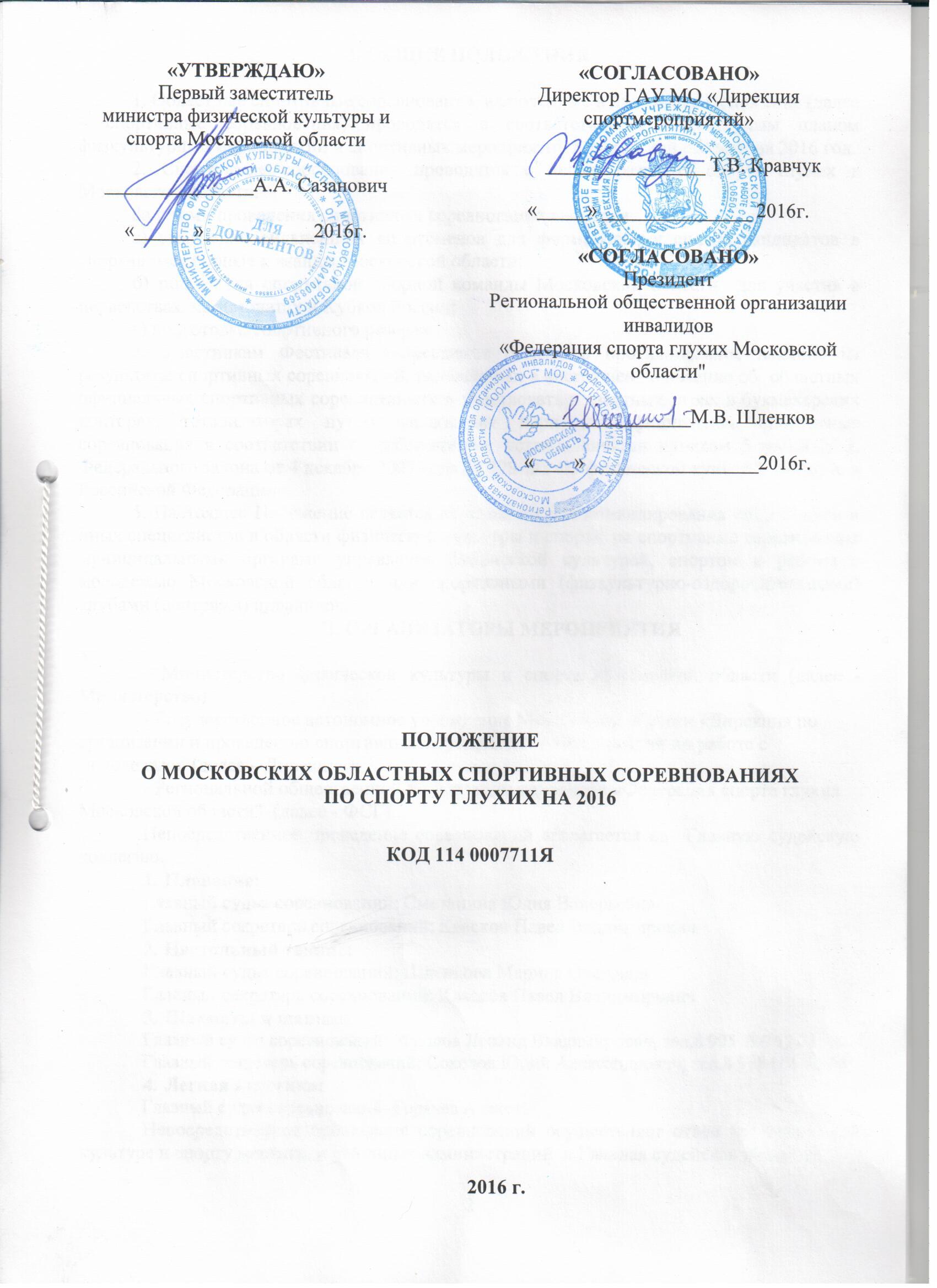 ПОЛОЖЕНИЕОБ ОБЛАСТНЫХ ОФИЦИАЛЬНЫХ СПОРТИВНЫХ СОРЕВНОВАНИЯХ МОСКОВСКОЙ ОБЛАСТИ ПО СПОРТУ ГЛУХИХ КОД 114 0007711ЯМосковская область2016 г.I. ОБЩИЕ ПОЛОЖЕНИЯ 	1. Областные спортивные соревнования, включенные в настоящее Положение (далее – спортивные соревнования) проводятся в соответствии с Календарным планом физкультурных мероприятий и спортивных мероприятий Московской области на 2016 год.2. Спортивные соревнования проводятся с целью развития спорта глухих в Московской области.Задачами проведения спортивных соревнований являются:а) выявление сильнейших спортсменов для формирования списка кандидатов в спортивные сборные команды Московской области;б) подготовка спортивной сборной команды Московской области  для участия в первенствах, чемпионатах и Кубках России;г) подготовка спортивного резерва.3. Участникам спортивных соревнований запрещается оказывать противоправное влияние на результаты спортивных соревнований, включённых в настоящее положение об  областных официальных спортивных соревнованиях и участвовать в азартных играх в букмекерских конторах, тотализаторах путём заключения пари на официальные спортивные соревнования в соответствии с требованиями, установленными пунктом 3 части 26.2. Федерального закона от 4 декабря 2007 года № 329-ФЗ «О физической культуре и спорте в Российской Федерации».4. Настоящее Положение является основанием для командирования спортсменов и иных специалистов в области физической культуры и спорта  на спортивные соревнования муниципальными органами управления физической культурой, спортом и работы с молодежью Московской области или спортивными (физкультурно-оздоровительными) клубами (центрами) инвалидов.II. ОРГАНИЗАТОРЫ МЕРОПРИЯТИЯОрганизаторами спортивных соревнований являются:     Министерство физической культуры и спорта Московской области (далее – Министерство);Государственное автономное учреждение Московской области «Дирекция по организации и проведению спортивных мероприятий и мероприятий по работе с молодежью» (далее – Дирекция);Региональная общественная организация инвалидов «Федерация спорта глухих Московской области"  (далее - ФСГ).Непосредственное проведение соревнований возлагается на ГСК. МЕСТО И СРОКИ ПРОВЕДЕНИЯСпортивные соревнования проводятся на спортивных объектах в соответствии с установленными сроками Календарного плана физкультурных мероприятий и спортивных мероприятий Московской области по спорту глухих на 2016 год:	1. Первенство Московской области по плаванию Дата проведения: 11 марта 2016 года;Место проведения: г. Фрязино, ул. Комсомольская д.19-а МУ ФОЦ «Олимп»	2.  Чемпионат Московской области по плаванию Дата проведения: 12 марта 2016 года;Место проведения:  г. Фрязино, ул. Комсомольская д.19-а МУ ФОЦ «Олимп»	3. Чемпионат и первенство Московской области по настольному теннисуДата проведения: 18-20 марта 2016 года;Место проведения: Ногинский район, ЛОК «Колонтаево»	4. Чемпионат и  первенство Московской области по шахматам и шашкам.Сроки проведения соревнования:  с 19 мая по 22 мая 2016 года.  Место проведения: ЛОК «Дом отдыха «Колонтаево» Ногинского муниципального района Московской области.	5. Первенство Московской области по легкой атлетикеДата проведения: 23 сентября 2016 года;Место проведения: г.Подольск, ул. Клемента Готвальда, стр.4 ст. «Труд»	6. Чемпионат Московской области по легкой атлетикеДата проведения: 24 сентября 2016 года; г.Подольск, ул. Клемента Готвальда, стр.4 ст. «Труд»                 IV. ТРЕБОВАНИЯ К УЧАСТНИКАМ И УСЛОВИЯ ИХ ДОПУСКА К участию в спортивных соревнованиях допускаются спортсмены спортивных сборных команд муниципальных образований Московской области, состоящие из спортсменов-инвалидов по слуху.От одного муниципального образования может быть заявлена одна спортивная команда. Основанием для допуска спортсмена к спортивным соревнованиям по медицинским заключениям является именная заявка с отметкой «Допущен» напротив каждой фамилии спортсмена с подписью врача или врача по лечебной физкультуре, заверенной личной печатью, при наличии подписи с расшифровкой ФИО врача в конце заявки, заверенной печатью допустившей спортсмена медицинской организации, имеющей лицензию на осуществление медицинской деятельности (возможна медицинская справка о допуске к соревнованиям, подписанная врачом или врачом по лечебной физкультуре по спортивной медицине и заверенная печатью медицинской организации, отвечающей вышеуказанным требованиям). Не допускается участие спортсменов, тренеров, спортивных судей, руководителей спортивных команд и других участников соревнований в азартных играх в букмекерских конторах и тотализаторах путем заключения пари на соревнованиях и противоправное влияние на результаты соревнований.Вступительные взносы не взимаются.Главная судейская коллегия оставляет за собой право вносить изменения в программу соревнований в зависимости от состава и подготовленности участников, погодных условий.Медицинский осмотр участников спортивных соревнований проводится не ранее, чем за 1 месяц до начала проведения соревнования.Требования по спортивным дисциплинам.Легкая атлетика	К участию в соревнованиях допускаются спортсмены спортивных сборных команд муниципальных образований Московской области, состоящие из спортсменов-инвалидов по слуху.	От муниципального образования может быть заявлена одна спортивная команда. Максимальный состав команды: 12 человек (10 спортсменов, 1тренер и 1 руководитель команды). Каждый участник имеет право стартовать не более чем в 2-х видах программы.Возраст участников первенства с 14 до 18 лет, возраст участников чемпионата - 18 лет и старше.Настольный теннис	К участию в спортивных соревнованиях допускаются спортсмены спортивных сборных команд муниципальных образований Московской области, состоящие из спортсменов-инвалидов по слуху.	От одного муниципального образования может быть заявлена одна спортивная команда. Максимальный состав команды – 10 человек (8 спортсменов, 1 представитель, 1 тренер).	Возраст участников на момент поведения соревнований:Первенство: юноши, девушки 12-18 летЧемпионат: мужчины и женщины от 19 лет и старше.Плавание	К участию в спортивных соревнованиях допускаются спортсмены спортивных сборных команд муниципальных образований Московской области, состоящие из спортсменов-инвалидов по слуху.	От муниципального образования может быть заявлена одна спортивная команда. Максимальный состав команды: 8 человек (6 спортсменов, 1тренер и 1 руководитель команды). Каждый участник имеет право стартовать не более чем в 2-х видах программы.	Возраст участников первенства с 14 до 18 лет, возраст участников чемпионата - 18 лет и старше.4.1.4. Шахматы и шашки 	К участию в спортивных соревнованиях допускаются спортсмены спортивных сборных команд муниципальных образований Московской области, состоящие из спортсменов-инвалидов по слуху, имеющих медицинский допуск для участия в соревнованиях.От муниципального образования может быть заявлена одна спортивная команда. Максимальный состав команды - неограничен. 	К участию в Чемпионате допускаются спортсмены старше 18 лет, имеющие спортивную подготовку не ниже 3 спортивного разряда.	Возраст участников Первенства на день проведения соревнований - не старше 18 лет. ПРОГРАММА МЕРОПРИЯТИЙГлавная судейская коллегия оставляет за собой право вносить изменения в программу соревнований в зависимости от состава участников, погодных условий,  объединять классы.VI.  ПОДАЧА ЗАЯВОК НА УЧАСТИЕ6.1. Предварительные именные и технические заявки на участие в соревнованиях (Приложение 1 и 2), должны быть представлены не позднее 5 (пяти) дней до начала соревнований по электронной почте – fsimo@mail.ru Дополнительную информацию можно получить по телефону: 8-926-881-54-33  - Каткова Наталья Владимировна.6.2. Предварительные заявки на участие в соревнованиях по шашкам, шахматам  должны быть представлены по электронной почте электронной почте fokidiagonal@maiI.ru. Тел. для справок: 8(916)325-67-28 - Ильенко Владимир Фёдорович  Телефон для справок по размещению: 8-495-789-36-12 ЛОК «Колонтаево» не позднее чем, за 5 дней до начала соревнований. Оригиналы заявок на участие в соревнованиях подаются в мандатную комиссию в день проведения соревнований.		Именная заявка подписывается и заверяется печатью врача и медицинского учреждения, руководителем организации, представителем команды (оригинал). В заявке имя участника и дата рождения должны быть написаны полностью.В день соревнований команды представляют в мандатную комиссию Главной судейской коллегии следующие документы на всех участников: 	 - именную и техническую заявки (Приложение 1,2); - копию паспорта;- договоры страхования жизни и здоровья от несчастных случаев. VII. УСЛОВИЯ ПОДВЕДЕНИЯ ИТОГОВПобедители и призеры определяются в каждой спортивной дисциплине, раздельно среди мужчин и женщин, юношей и девушек, в соответствии с правилами соревнований по спорту глухих.НАГРАЖДЕНИЕ1. Спортсмены – победители и призеры в личных дисциплинах спортивных соревнований награждаются медалями и грамотами Министерства.Утвержденные протоколы соревнований судейская коллегия предоставляет в бумажном виде и на электронном носителе в Дирекцию в течение 3-х дней после окончания соревнований. IX. УСЛОВИЯ ФИНАНСИРОВАНИЯ	9.1.   За счет средств Дирекции - выделяется наградная атрибутика.	9.2. Дирекция оказывает содействие в медицинском сопровождении мероприятия.	9.3. Расходы по командированию представителей, тренеров и участников соревнований – за счет средств командирующих организаций.X. ОБЕСПЕЧЕНИЕ БЕЗОПАСНОСТИ УЧАСТНИКОВ И ЗРИТЕЛЕЙВ целях обеспечения безопасности участников и зрителей соревнования разрешается проводить на спортивных сооружениях, принятых в эксплуатацию государственными комиссиями, при условии наличия актов технического обследования готовности сооружения к проведению мероприятий в соответствии с постановлением Губернатора Московской области от 05.03.2001 № 63-ПГ «О порядке проведения массовых мероприятий на спортивных сооружениях в Московской области» и распоряжением Губернатора Московской области от 17.10.2008 № 400-РГ «Об обеспечении общественного порядка и безопасности, оказании гражданам своевременной квалифицированной медицинской помощи при проведении массовых мероприятий на территории Московской области».Дирекция оказывает содействие в медицинском сопровождении мероприятия.Участие в соревнованиях осуществляется при наличии договора о страховании жизни и здоровья от несчастных случаев и болезней. Договор о страховании участников представляется вместе с именной заявкой в мандатную комиссию. Страхование участников соревнований может производиться за счет бюджетных и внебюджетных средств в соответствии с законодательством Российской Федерации.ДАННОЕ ПОЛОЖЕНИЕ ЯВЛЯЕТСЯ ВЫЗОВОМ НА СОРЕВНОВАНИЯ**Настоящее Положение имеет юридическую силу при наличии согласования по обеспечению безопасности, охраны общественного порядка и антитеррористической защищенности администрации муниципального образования, места проведения соответствующего Мероприятия, включенного в календарь мероприятийПриложение № 1 к Положению о соревнованиях  ИМЕННАЯ ЗАЯВКАНа участие в________________________________________________     команды__________________________________________________________________           (наименование организации, город, муниципальное образование)Тренер команды _____________  /____________________  /   Всего допущено человек:   ___________ Врач _______________ / ___________________/         М.П.Руководитель    ______________  /_____________________/                     М. П.Приложение № 2 к Положению о соревнованиях  ТЕХНИЧЕСКАЯ  ЗАЯВКАНа участие в________________________________________________     команды___________________________________________________(наименование организации, город, муниципальное образование)Тренер команды _____________  /____________________  /   Руководитель    ______________  /____________________/                     М. П.«СОГЛАСОВАНО»Директор ГАУ МО «Дирекция спортмероприятий»      ________________ Т.В. Кравчук«_____» _______________ 2016г.«СОГЛАСОВАНО»ПрезидентРегиональной общественной организации инвалидов «Федерация спорта глухих Московской области"_________________М.В. Шленков«____» _________________2016г.№ п/пНаименование мероприятияПрограмма мероприятияНаименование спортивной 
дисциплины (в соответствии с ВРВС)Номер-код спортивной
дисциплины
 (в соответс. с ВРВС)кол-во компл.медалей/кол-во грамот1Первенство Московской области по плаванию9.30-10.30-работа классификационной комиссии 9.30-10.30-работа мандатной комиссии11.00- 15.00– соревнованияПлавание - вольный стиль 50 м  1141321711Я12/361Первенство Московской области по плаванию9.30-10.30-работа классификационной комиссии 9.30-10.30-работа мандатной комиссии11.00- 15.00– соревнованияПлавание - вольный стиль 100 м 1141351711Я12/361Первенство Московской области по плаванию9.30-10.30-работа классификационной комиссии 9.30-10.30-работа мандатной комиссии11.00- 15.00– соревнованияПлавание - на спине 50 м  1141421711Я12/361Первенство Московской области по плаванию9.30-10.30-работа классификационной комиссии 9.30-10.30-работа мандатной комиссии11.00- 15.00– соревнованияПлавание - на спине 100 м  1141401711Я12/361Первенство Московской области по плаванию9.30-10.30-работа классификационной комиссии 9.30-10.30-работа мандатной комиссии11.00- 15.00– соревнованияПлавание - брасс 50 м 1141391711Я12/361Первенство Московской области по плаванию9.30-10.30-работа классификационной комиссии 9.30-10.30-работа мандатной комиссии11.00- 15.00– соревнованияПлавание - брасс 100 м 1141381711Я12/362Чемпионат  Московской области по плаванию9.30-10.30-работа классификационной комиссии 9.30-10.30-работа мандатной комиссии11.00- 15.00– соревнованияПлавание - вольный стиль 50 м  1141321711Я12/362Чемпионат  Московской области по плаванию9.30-10.30-работа классификационной комиссии 9.30-10.30-работа мандатной комиссии11.00- 15.00– соревнованияПлавание - вольный стиль 100 м 1141351711Я12/362Чемпионат  Московской области по плаванию9.30-10.30-работа классификационной комиссии 9.30-10.30-работа мандатной комиссии11.00- 15.00– соревнованияПлавание - на спине 50 м  1141421711Я12/362Чемпионат  Московской области по плаванию9.30-10.30-работа классификационной комиссии 9.30-10.30-работа мандатной комиссии11.00- 15.00– соревнованияПлавание - на спине 100 м  1141401711Я12/362Чемпионат  Московской области по плаванию9.30-10.30-работа классификационной комиссии 9.30-10.30-работа мандатной комиссии11.00- 15.00– соревнованияПлавание - брасс 50 м 1141391711Я12/362Чемпионат  Московской области по плаванию9.30-10.30-работа классификационной комиссии 9.30-10.30-работа мандатной комиссии11.00- 15.00– соревнованияПлавание - брасс 100 м 1141381711Я12/363Чемпионат и первенство Московской области по настольному теннису18 марта 14.00–16.00–заезд и регистрация участников соревнований, 14.00-19.00-работа классификационной комиссии 17.00-19.00 – соревнования 20.00 – 21.00 – совещание судей и представителей команд19 марта 10.00–14.00 – соревнования16.00–19.00 - соревнования20 марта 10.00-13.00 – соревнования15.00– награждение, отъездНастольный теннис (одиночный разряд)1141282711Я4/124Чемпионат и первенство Московской области по шахматам и шашкам19 мая 2015 года 14.00 - 16.00 - приезд и регистрация участников соревнований  16.00 – 17.00 - совещание с представителями  команд, жеребьёвка 17.00–19.00 - соревнования 20-21 мая 2015 года 10.00–19.00 - соревнования  22 мая 2015 года 10.00–17.00 - соревнования 17.00 – 18.00 - подведение итогов и награждение 18.30  - отъезд команд Шашки 1141022711Я8/244Чемпионат и первенство Московской области по шахматам и шашкам19 мая 2015 года 14.00 - 16.00 - приезд и регистрация участников соревнований  16.00 – 17.00 - совещание с представителями  команд, жеребьёвка 17.00–19.00 - соревнования 20-21 мая 2015 года 10.00–19.00 - соревнования  22 мая 2015 года 10.00–17.00 - соревнования 17.00 – 18.00 - подведение итогов и награждение 18.30  - отъезд команд Шахматы 1140182711Я8/245Первенство Московской области по легкой атлетике10.00 -11.00 - работа мандатной комиссии 11.00-11.30–заседание ГСК11.30-14.30–соревнования15.30-16.30 - награждениеЛегкая атлетика - бег 100 м 1141691711Я10/305Первенство Московской области по легкой атлетике10.00 -11.00 - работа мандатной комиссии 11.00-11.30–заседание ГСК11.30-14.30–соревнования15.30-16.30 - награждениеЛегкая атлетика - бег 400 м 1141731711Я10/305Первенство Московской области по легкой атлетике10.00 -11.00 - работа мандатной комиссии 11.00-11.30–заседание ГСК11.30-14.30–соревнования15.30-16.30 - награждениеЛегкая атлетика - бег 800 м 1141741711Я10/305Первенство Московской области по легкой атлетике10.00 -11.00 - работа мандатной комиссии 11.00-11.30–заседание ГСК11.30-14.30–соревнования15.30-16.30 - награждениеЛегкая атлетика  - прыжки в длину1141911711Я10/305Первенство Московской области по легкой атлетике10.00 -11.00 - работа мандатной комиссии 11.00-11.30–заседание ГСК11.30-14.30–соревнования15.30-16.30 - награждениеЛегкая атлетика - толкание ядра1141951711Я10/306Чемпионат  Московской области по легкой атлетике10.00 -11.00 - работа мандатной комиссии 11.00-11.30–заседание ГСК11.30-14.30–соревнования15.30-16.30 - награждениеЛегкая атлетика - бег 100 м 1141691711Я10/306Чемпионат  Московской области по легкой атлетике10.00 -11.00 - работа мандатной комиссии 11.00-11.30–заседание ГСК11.30-14.30–соревнования15.30-16.30 - награждениеЛегкая атлетика - бег 400 м 1141731711Я10/306Чемпионат  Московской области по легкой атлетике10.00 -11.00 - работа мандатной комиссии 11.00-11.30–заседание ГСК11.30-14.30–соревнования15.30-16.30 - награждениеЛегкая атлетика - бег 800 м 1141741711Я10/306Чемпионат  Московской области по легкой атлетике10.00 -11.00 - работа мандатной комиссии 11.00-11.30–заседание ГСК11.30-14.30–соревнования15.30-16.30 - награждениеЛегкая атлетика  - прыжки в длину1141911711Я10/306Чемпионат  Московской области по легкой атлетике10.00 -11.00 - работа мандатной комиссии 11.00-11.30–заседание ГСК11.30-14.30–соревнования15.30-16.30 - награждениеЛегкая атлетика - толкание ядра1141951711Я10/30№п/пФамилия, имя, отчество (полностью)Дата рождения(число, месяц, год)Соревновательный классАдрес постоянного места жительства Подпись печать врача№п/пФамилия, имя, отчество (полностью)Дата рождения(число, месяц, год)Муниципальное образование, организацияСоревновательный классдистанциидистанциидистанции